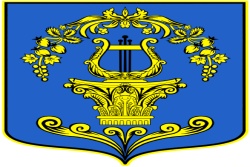 СОВЕТ ДЕПУТАТОВ МУНИЦИПАЛЬНОГО ОБРАЗОВАНИЯТАИЦКОЕ ГОРОДСКОЕ ПОСЕЛЕНИЕГАТЧИНСКОГО МУНИЦИПАЛЬНОГО РАЙОНА ЛЕНИНГРАДСКОЙ ОБЛАСТИРЕШЕНИЕОт         2022 года			                                                                          проектОб утверждении номенклатуры дел совета депутатов муниципального образования Таицкое городское поселение Гатчинского муниципального района Ленинградской области  на 2022 годВ соответствии с Федеральным законом от 06.10.2003 №131-ФЗ «Об общих принципах организации местного самоуправления в Российской Федерации», на основе «Перечня типовых управленческих архивных документов, образующихся в процессе деятельности государственных органов, органов местного самоуправления  и организаций, с указанием сроков хранения», утвержденного Приказом Министерства культуры РФ от 20.12.2019 г. № 236, рекомендациями  Центральной экспертно-проверочной комиссией (ЦЭПК) Росархива и рекомендациями ЭПК при администрации Гатчинского муниципального района, руководствуясь уставом МО,совет депутатов МО Таицкое городское поселениеР Е Ш И Л:Утвердить номенклатуру дел совета депутатов муниципального образования Таицкое городское поселение Гатчинского муниципального района Ленинградской области на 2022 год (Приложение №1).Настоящее решение подлежит размещению на официальном сайте администрации Таицкого городского поселения.Настоящее решение вступает в силу со дня его принятия и распространяется на правоотношения, возникающие с 01 января 2022 года.Глава муниципального образования				    Т.П. ПавловаСовет депутатов муниципального образованияТаицкое городское поселениеГатчинского муниципального района                    Ленинградской области			«УТВЕРЖДАЮ»Глава МОТаицкое городское поселение____________________Т.П. Павлова                    подписьрешение совета депутатов №       от            2022  г.НОМЕНКЛАТУРА  ДЕЛна   2022 годСроки хранения и номера статей указаны в соответствии с «Перечнем типовых управленческих архивных документов, образующихся в процессе деятельности государственных органов, органов местного самоуправления и организаций, с указанием сроков хранения», утверждённого Приказом Министерства культуры  РФ от 20.12.2019 № 236 и «Перечнем типовых управленческих архивных документов, образующихся в процессе деятельности государственных органов, органов местного самоуправления и  организаций,  с указанием сроков хранения».  -  М.2010 год..            СОГЛАСОВАНО				СОГЛАСОВАНО     Протокол ЭПК  администрации              Протокол  ЭК администрации МОГатчинского муниципального района              Таицкое городское поселение      от_______ № ____п. ________		          от_______ № _____п.___Итоговая запись о категориях и количестве дел, заведенных в  _________ году советом  депутатов ____________________________________                                              (наименование)    Специалист (должность)   __________________________________			                                       подпись, расшифровка№п/пИндексделаЗаголовок делаКол-во дел,образ.в годСроки хранения и статьи по перечнюПриме-чание123456Правовое обеспечение деятельности -01Правовое обеспечение деятельности -01Правовое обеспечение деятельности -01Правовое обеспечение деятельности -01Правовое обеспечение деятельности -01Правовое обеспечение деятельности -01101 – 01 Законы и нормативные акты Российской Федерации (Указы, распоряжения, постановления, иные нормативные правовые акты), исполнительных органов государственной власти РФ и Ленинградской области, Гатчинского муниципального района, присланные для сведения и руководстваДо минования надобности1ст. 1б т.п.ст. 2бт.пст. 3бт.п.ст. 4бт.п.1отно-сящиеся к деятельности организации – постоянно201 – 02 Устав  муниципального образования, изменения и дополнения к нему, и документы по его государственной регистрации (заявления, заключения правовой экспертизы, свидетельства и др.)постоянно ст. 28 т.п.301 – 03 Свидетельство о внесении муниципального образования в Единый реестр муниципальных образований  и документы к нему (заявления о регистрации, запросы)Постоянност. 10 т.п. (2010)401 – 04 Регистрационное дело муниципального образования (сведения, представленные для включения МО в государственный реестр, копии устава МО, копии свидетельства о государственной регистрации устава МО, информация, относящаяся к муниципальному образованию)Постоянно ст. 46 т.п.123456501 – 05 Протоколы публичных слушанийПостоянно1ст. 18л т.п.1прис-ланные для сведения - ДМНРаспорядительная деятельность – 02 Распорядительная деятельность – 02 Распорядительная деятельность – 02 Распорядительная деятельность – 02 Распорядительная деятельность – 02 Распорядительная деятельность – 02 602 – 01 Постановления главы МОПостоянно ст. 4а т.п.702 – 02 Журнал регистрации постановлений главы МОПостоянно ст. 182а т.п.802 – 03 Протоколы заседаний совета депутатов Постоянно ст. 18а т.п.902 - 04Решения совета депутатов, документов к нимПостоянно ст. 18а т.п.1002 – 05 Журнал регистрации решений, принятых на заседанияхПостоянно ст. 182а т.п.1102 - 06Распоряжения главы МОПостоянно ст. 4а т.п.Работа с избирателями – 03Работа с избирателями – 03Работа с избирателями – 03Работа с избирателями – 03Работа с избирателями – 03Работа с избирателями – 031003 – 01 Обращения (предложения, заявления, жалобы и др.) граждан и документы по их рассмотрению5 лет ЭПКст. 154 т.п.1103 – 02 Журнал регистрации обращений граждан5 летст. 182е т.п.1203 – 03 Журнал регистрации  предварительной записи граждан на прием к депутатам совета депутатов3 годаст. 183а т.п.1303 – 04 Карточки личного приема избирателей5 летст. 182е т.п.1403 - 05Протоколы сходов гражданПостоянно1ст. 18л т.п.1прис-ланные для сведения - ДМНДеятельность комиссий   – 04Деятельность комиссий   – 04Деятельность комиссий   – 04Деятельность комиссий   – 04Деятельность комиссий   – 04Деятельность комиссий   – 041404 – 01 Положения о постоянно действующих комиссиях Постоянно ст.33а т.п.ст.34а т.п.1504 – 02 Протоколы заседаний постоянной комиссии по вопросам бюджетной и экономической политики и документы к ним (планы, отчеты, решения, заключения и др.) Постоянност. 18а т.п.1604 – 03 Протоколы заседаний постоянной комиссии по вопросам по вопросам жилищно-коммунального хозяйства, строительства и благоустройства и документы к ним (планы, отчеты, решения, заключения и др.Постоянност. 18а т.п.1704 – 04 Протоколы заседаний постоянной комиссии по вопросам социальной политики и документы к ним (планы, отчеты, решения, заключения и др.)Постоянност. 18а т.п.Организационные основы управления  – 05Организационные основы управления  – 05Организационные основы управления  – 05Организационные основы управления  – 05Организационные основы управления  – 05Организационные основы управления  – 051234561805 – 01 Регламент (положение) деятельности совета депутатовПостоянност. 8а т.п.1905 – 02 Годовые планы работы  совета депутатовПостоянност. 198а т.п.2005 - 03Отчеты о работе совета депутатов за годПостоянност. 198а т.п.2105 – 04 Журнал регистрации входящих документов, в т.ч. по электронной почте5 летст. 182г т.п.2205 – 05Журнал регистрации исходящих документов5 летст. 182г т.п.2305 – 06 Номенклатура дел, описи дел постоянного хранения, акты о выделении к уничтожению документов временного срока храненияПостоянност.157 т.п.ст. 172а т.п.ст. 170 т.п.Кадровое обеспечение – 06Кадровое обеспечение – 06Кадровое обеспечение – 06Кадровое обеспечение – 06Кадровое обеспечение – 06Кадровое обеспечение – 062306 – 02 Карточки персонального учета депутатов50/75 лет ЭПКст.444 т.п.ПосрокамхраненияВсегоВ том числе:В том числе:ПосрокамхраненияВсегоПереходящихС отметкой «ЭПК»1234ПостоянноВременно(свыше 10 лет)Временно(до 10 лет ключительно)ИТОГО